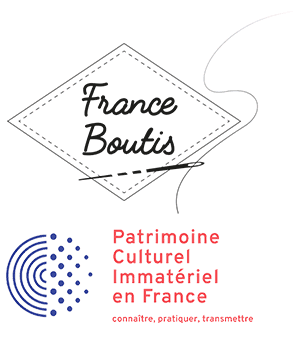 ASSOCIATION  FRANCE  BOUTISBulletin d'adhésion 2023Période du 1er janvier au 31 décembre 2023                  A adresser à :  Nicole BRUN41 avenue de la Granière – 30132 Caissargues   courriel  franceboutisnb@gmail.com                                     tel  06 77 67 95 97Merci de bien vouloir remplir ce formulaire, de préférence sur votre PC ou sur votre tablette, de l’imprimer et de nous le renvoyer par courrier à l’adresse indiquée ci-dessus. Si vous deviez le remplir à la main, veuillez le faire en majuscules et nous signaler distinctement s’il y a un point ou un tiret dans votre adresse mail. VEUILLEZ ECRIRE EN MAJUSCULES et bien vouloir signaler s'il y a un POINT dans votre adresse courriel. Merci de votre compréhensionNOM : ……………………………………………Prénom : ….………..................................Adresse : ………………………………………………………………………………………….Code postal : ……………………. Ville : ………………………………………………………..Téléphone : …………………        Courriel : …………………………………………………….Mme ou Mr ………………………………………………désire adhérer à FRANCE BOUTIS Particulier ou Association ou Professionnel (Rayer les mentions inutiles)Cotisation annuelle : 	Particulier France : …………………………………. ……     Trente-cinq euros (35€) 	Particulier et Professionnel Etranger : ………………. ………Quarante-cinq euros (45€)	Professionnel et Association France : ………………………..Quarante-cinq euros (45€) Règlement par : Espèces  	      €		Chèque à l'ordre de France Boutis :                  €                           PayPal              €Quel que soit le mode de paiement pour lequel vous avez opté, merci de nous retourner le présent bulletin d'adhésion, dûment complété, par la poste.Date : 								Signature : 